Государственное бюджетное общеобразовательное учреждение  Самарской областисредняя общеобразовательная школа №22 городского округа Чапаевск Самарской областиструктурное подразделение – детский сад №28 «Ёлочка»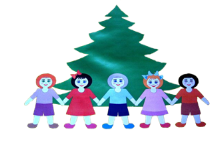 В соответствии с ФГОС ДОПлан-конспект НОД  «Платок для Бабы-Яги»(подготовительная к школе группа)Составители: Емельдяжева Е.В., Горбунова М.Г.Интеграция образовательных областей: «Художественно-эстетическое развитие», «Социально-коммуникативное развитие», «Познавательное развитие», «Речевое развитие», «Физическое развитие»Цель: Продолжать знакомить с творчеством павловопосадских мастеров, с искусством создания цветочного орнамента.Задачи: 1)  Дать первоначальные  представления   о труде мастеров Павловопосадской платочной мануфактуры (Познавательное развитие)2) Закреплять   знания  детей о разных видах  дизайнерского искусства (Познавательное развитие)3) Совершенствовать знания детей о разных профессиях, трудовых действий, совершаемых взрослыми; о результатах труда (Познавательное развитие)4) Расширять и активизировать словарь детей, развивать умение классифицировать (Речевое развитие)5) Развивать у детей ловкость, гибкость, быстроту движений (Физическое развитие)6)  Формировать интерес к искусству оформления павловских платков и шалей (Художественно-эстетическое развитие)7) Побуждать к самостоятельному выбору художественного оформления деталей платка (Художественно-эстетическое развитие)8) Воспитывать уважение к труду взрослых  (Социально-коммуникативное развитие)9) Формировать умение детей играть в подвижные, дидактические игры, согласовывая свои действия с действиями других участников игры (Социально-коммуникативное развитие)Методы и приёмы: словесные (рассказ, беседа), наглядные (рассматривание, показ презентации), практический, репродуктивный, проблемно-поисковый, игровые, создание ситуации успеха, логические.Формы организации совместной деятельности: Материалы и оборудование: магнитофон с музыкой, презентации, компьютер, интерактивная доска, игрушка Баба-Яга, дверь с замочной скважиной, игра «Нужные предметы», платки для подвижной игры, волшебный клубочек, серебренное блюдце с яблочком, флешка, , картинки для игры-задания «Волшебный объект - действие», карточки для морфологического ящика, гуашь, стаканчики для воды, кисточки, подносы, ватные палочки, газеты, заготовки ткани для печатания, печати, ширма.Предварительная работа:  Рассматривание иллюстраций о разных видах дизайнерского искусства.Логика образовательной деятельностиПРИЛОЖЕНИЕДетская деятельностьФормы и методы организации совместной деятельностиДвигательнаяподвижная игра, игровые упражненияИгроваяИгровые ситуации,  игры с правилами (дидактические,  подвижные)Познавательно-исследовательскаярешение проблемных ситуаций, моделированиеКоммуникативнаяБеседа,   речевые ситуации,  вопросыИзобразительнаямастерская по изготовлению предметов детского творчества МузыкальнаяСлушаниеДеятельность педагогаДеятельность детейОжидаемый результат1.Организационно-мотивационная часть. Воспитатель сообщает: Сегодня ребята нам предстоит очередное путешествие по реке времени. Сигнал волшебный звучит. Воспитатель организует игровой прием «Замочная скважина»Воспитатель рассказывает: Посмотрите, появилась дверь.И замочная скважина... Так хочется в неё заглянуть.Хотите? Подходите, смотрите.Что там видно? Кто догадался, что там или кто?Появляется Баба-Яга. Баба-Яга плача:Ой, бедная, я бедная,Живу в лесу однаНикто ко мне не едет,Не навестит меня.Про меня совсем забылиВ праздник мне не подарилиНи открытки, ни букетНи коробочку конфет!Воспитатель: Постой Баба-Яга, не причитай. Расскажи, что случилось, что за праздник у тебя?Баба-Яга: День рождения у меня. Только никто меня не поздравил, в гости ко мне никто не пришел, кроме Кощея Бессмертного. И подарка не подарил. Вот!Воспитатель: А что бы ты, Баба-Яга, хотела получить в подарок?Баба-Яга: Платок чудесный! Чтобы душу согревал, чтобы подчеркивал мою русскую красоту. Только Кошей Бессмертный сказал, что помочь мне может волшебник по прозванию ди-зай-нер! Что это за чудо-юдо заморское я и не знаю, не ведаю. Все сказки обыскала, нигде ди-зай-не-ра не нашла.  А вы знаете, кто это?  Вы поможете отыскать ди-зай-не-ра? Дети слушают.Предположения детей.Дети слушают.Ответы детей.Дети предлагают помощь Бабе-Яге.Интересуются новым, неизведанным.2. Основная часть.Баба-Яга: Так-так, что у меня есть? У меня есть скатерть-самобранка, яблочко наливное с серебряным блюдцем, волшебное зеркальце, волшебный клубочек, меч – кладенец. Что доставать?Воспитатель: Ребята, что нам поможет в поиске? Давайте проанализируем сказочные предметы Бабы-Яги. Игра-задание «Волшебный объект - действие»Детям предлагаются сказочные предметы. Баба-Яга: Вот вам волшебный клубочек. Не забудьте сказать волшебные слова. Воспитатель: Ребята, что это? Баба-Яга: Флешка? Что это такое? Воспитатель: Можно сказать, что это маленькая электронная книга. Только как её открыть? Вместе с воспитателем дети открывают «волшебную книгу» с помощью компьютера.Пусть волшебные страницыРаспахнёт для вас она.Пусть покажет и расскажетПро волшебный труд дизайнера.(Слайд 2) Воспитатель: Дизайнер - это не русское слово, в переводе оно обозначает design — проектировать, чертить, задумать, а также проект, план, рисунок. Дизайнер –художник – конструктор. Это специалист, занимающийся художественно – технической деятельностью в рамках одной из отраслей дизайна. (Слайд 3) Видов дизайнеров в современном мире существует много. Мы с вами знакомились  с некоторыми из них. Кто помнит и может рассказать? Слайд 4. Ребенок рассказывает.Баба-Яга: Слово то какое: ландшафт. Опять заморское.Воспитатель: — Ландшафт. Помните это слово? Кто может пояснить?Воспитатель: – Что использовал дизайнер ландшафта, чтобы получился такой красивый дачный участок? Воспитатель: Перелистнем страницу нашей волшебной книги. Какой дизайнер живет здесь? (ответы)Слайд 5 –дизайн интерьера. Ребенок рассказывает. Воспитатель: Посмотрите на следующую страницу нашей волшебной книги. Как вы думаете, что придумывает этот дизайнер? Слайд 6 –дизайн одежды. Рассказ ребенка.Слайд 7 – дизайн причёсок.Воспитатель: -А ещё дизайнер придумывает… (причёски). Кто может рассказать о дизайнере этой странички нашей волшебной книги.Баба-Яга: Я тоже хочу к стилисту.Воспитатель: Перелистнем страницу. Слайд 8 – графический дизайнВоспитатель: Ребята, сегодня я вас познакомлю с графическим дизайнером. Графический от слова графо – писать, чертить, рисовать. Это — специалист по созданию художественной упаковки, рекламы, и другой печатной продукции. Что мы с вами отнесем к печатной продукции? Как вы думаете, что нужно для работы графическому дизайнеру? Конечно, в своей работе он может использовать просто бумагу и карандаши или краски. А может использовать компьютер и программу графический редактор.Воспитатель: Вот сколько видов дизайнеров вы уже знаете. И всех объединяет одно слова - красота. Значит, для чего нужна эта профессия? Вы согласны, что дизайнер – это современный волшебник? Баба – Яга, теперь ты поняла, кто такой дизайнер? Баба-Яга: Да, понять-то поняла, да только запуталась, какой волшебник дизайнер мне нужен?Воспитатель: Ну, смотри, Баба-Яга. Сейчас ребята поиграют и подберут каждому из дизайнеров предметы, помогающие людям трудиться, разделившись на группы. Игра-задание «Нужные предметы»Воспитатель: С каким дизайнером ваша группа играла? Назовите какие предметы вы выбрали и почему? Что хочет получить в подарок Баба-Яга? Какой дизайнер может помочь бабе-Яге? Баба-Яга, а теперь доставай яблочко наливное да серебряное блюдце, они нам помогут связаться с дизайнером одежды.Баба-Яга: Сейчас, сейчас. Вот берите. Катись, катись яблочко по блюдечку, наливное по серебряному, покажи нам волшебника - дизайнера модельера. Воспитатель включает презентацию №2Модельер: (слайд 1) На  Руси существует два основных платочных промысла.  Это оренбургские пуховые платки  и Павлово-Посадские. Давайте окунемся в реку времени. Отправимся на павлопосадскую мануфактуру и посмотрим, как в старину делались эти платки. (слайд 2) Фабрика по производству платков была основана в конце 18 века Иваном Дмитриевичем Лабзиным. Расцвет производства и популярности Павло - посадских набивных платков приходится на середину 19 века. Сначала это были шелковые, ситцевые и шерстяные платки, украшенные традиционным красочным набивным цветочным орнаментом - рисунком. (слайд 3) Исторически основы платка были лишь трех цветов – черный, свекольный и неотбеленный лен. Все остальные тона (зеленый, голубой, розовый…) пришли уже из современности. (слайд 4) Рисунок павлопосадских платков развивался от стандартных образцов, характерных для тканей московского региона. Сначала это были незатейливые полевые цветы. Затем появился  мотив «турецкие огурцы», заимствованный у знаменитых индийских кашемировых шалей. Позднее в росписи павловских платков стали преобладать пышные цветовые букеты и гирлянды. (слайд 5) Изюминкой павлопосадских платков стали кисти или бахрома, расположенная по краям. (слайд 6) Работа на фабрике была очень тяжелой, поэтому в основном трудились там мужчины. (слад 7) Контур рисунка набивали специальными досками - «манерами». Учитывая многоцветье павло-вопосадского узора, следует понимать, что для одного платка использовалось более десятка досок. Для каждого цвета – своя доска. Их изготовление было очень трудоемким. (слайд 8) В настоящее время процесс производства автоматизирован, то есть большую часть работы выполняют машины - автоматы. (слайд 9) Классические павлово-посадские платки известны своими розами и георгинами. Розы должны быть объемными и большими, словно рыхлый кочан капусты. Дизайнер: (слайд 10) Солнечные друзья мои, вы наверно обратили внимание, что каждый платок имеет свою композицию. Композиция – гармоничное расположение элементов изображения в художественном произведении. Воспитатель: Ребята, предлагаю вам выбрать морфологический ящик по  душе и своим умениям, организовать себе рабочее место и приступить к работе.Пока наши платка сохнут поиграем в игру "Карусель"Игра карусель с платкамиБаба-Яга  выбирает платки.Дети берут картинку со сказочным предметом и подбирают к нему действие;  анализируют – подходит сказочный предмет для поиска или нет и почему.Дети озвучивают вывод по анализу: волшебный клубочек.Дети берут волшебный клубочек и говорят волшебные слова:Ты катись, клубок волшебныйПо лесам и по полям,Помоги найти дизайнераИ на вопрос ответить нам.Дети бросают клубок, следуют за ним и находят флешку.Дети: брелок, игрушка, флэшка.Предположения детей.Дети: Нужен компьютер.Дети смотрят презентацию.Ребенок: Ландшафтным дизайном называют действия по озеленению и благоустройству территорий.Ландшафтный дизайнер — человек по художественной организации садов, парков, приусадебных участков. А у нас в детском саду ландшафтные дизайнеры – это наши воспитатели и садовница.Дети: Ландшафт – место, местность.Дети: Цветы, траву, деревья, песок, камни, землю, мох, скульптуры, вазоны.Ребенок: Работа дизайнера интерьеров включает в себя благоустройство внутри помещения по заказу клиента. Подбор цвета стен или обоев,   проектирование и гармоничное размещение индивидуальной мебели; подбор и пошив штор, декорирование помещения комнатными растениями.(обращается с вопросом сначала к Бабе-Яге, потом к детям) Как вы думаете, какую комнату придумал дизайнер? (детскую)Как вы догадались, что это детская?Дети отвечают.Ребенок: Дизайнер одежды по другому называется модельер, от слова мода. Поэтому модельер – это специалист, знающий о моде всё. Он разрабатывает эскизы  новых моделей одежды, обуви и аксессуаров. Это российский модельер Валентин Юдашкин. А это Вячеслав Зайцев. Он создал коллекцию одежды «Русский стиль».Рассказ ребенка: Иначе дизайнера причесок называют стилист, от слова стиль. Стилист — специалист в области создания стиля (имиджа) человека с помощью: причёски, макияжа. Мы с мамой часто смотрим передачу «Перезагрузка», там есть ведущий стилист Влад Листовец. А это Александр Рогов. Он помогает девушкам превращаться в красавиц.Дети слушают.Дети: открытки, календари,  книги, раскраски.Ответы детей.Дети: Создавать красивое.Ответы детей.Дети делятся на группы по любому признаку и выбирают любую картинку – профессию.  Затем  выбирают картинки – предметы, помогающие людям этой профессии  трудиться.Дети отвечают.Дети: Волшебник –дизайнер одежды, помоги пожалуйста нам. Баба-Яга на день рождения хочет в подарок получить  чудесный платок, как нам раздобыть его.Дети смотрят презентацию.Дети приступают к работе используя «Морфологический ящик» с признаками (создание ситуации успеха).Играющие становятся в круг. Ведущий держит в руках концы платков, играющие - за свободный конец платка. Играющие  ходят по кругу со словами:Еле-еле, еле-елеЗавертелись карусели, А потом кругом-кругом,Всё бегом-бегом-бегом.Дети двигаются сначала медленно, а после слов «бегом» бегут. По команде ведущего «Поворот!» они быстро берут платок другой рукой и бегут в противоположную сторону.Тише, тише, не спишите!Карусель остановите.Раз и два, раз и два,Вот и кончилась игра!Движение карусели постепенно замедляется и с последними словами прекращается. Дети поздравляют Бабу-Ягу с днем рождения, говорят пожелания дарят платки.Развит словарь детей.Могут играть в подвижные, дидактические игры, согласовывая свои действия с действиями других участников игры.Имеют знания  детей о разных видах  дизайнерского искусства.Умеют классифицировать.Сформированы знания детей о разных профессиях, трудовых действий, совершаемых взрослыми; о результатах труда .Имеют первоначальные  представления   о труде мастеров Павловопосадской платочной мануфактуры. Развит интерес к искусству оформления павловских платков и шалей. Умеют самостоятельно выбирать  художественное  оформление деталей платка.Развита  у детей ловкость, гибкость, быстрота движений.3. Итоговая часть.- Что было интересным?-Что было трудным?Дети отвечают.